………………………………………..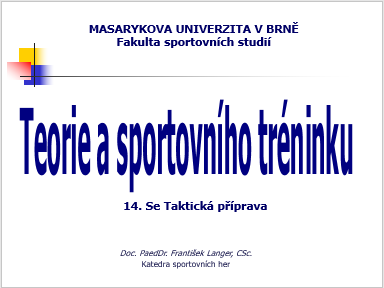 ………………………………………..………………………………………..………………………………………..………………………………………..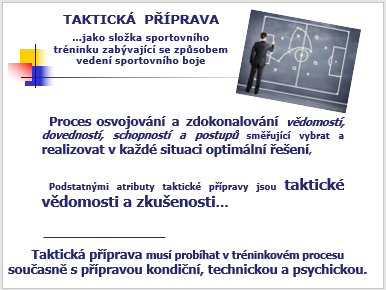 ………………………………………..………………………………………..………………………………………..………………………………………..………………………………………..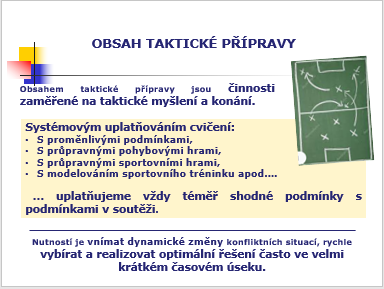 ………………………………………..………………………………………..………………………………………..………………………………………..……………………………………..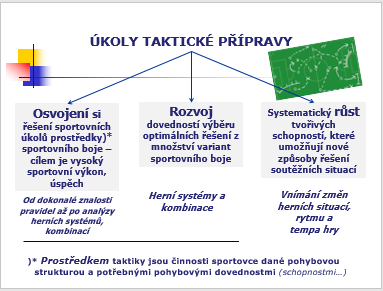 ………………………………………..………………………………………..………………………………………..………………………………………..………………………………………..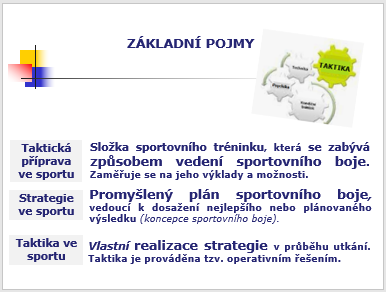 ………………………………………..………………………………………..………………………………………..………………………………………..………………………………………..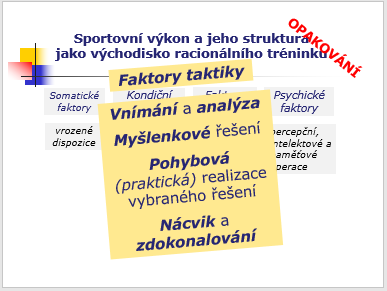 ………………………………………..………………………………………..………………………………………..………………………………………..………………………………………..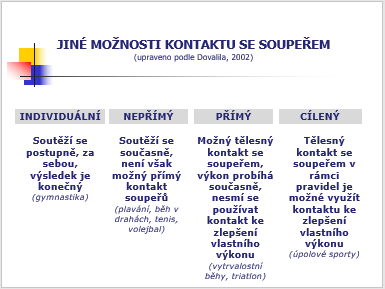 ………………………………………..………………………………………..………………………………………..………………………………………..………………………………………..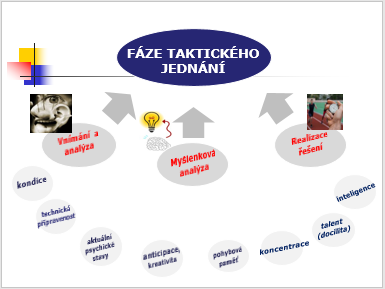 ………………………………………..………………………………………..………………………………………..………………………………………..………………………………………..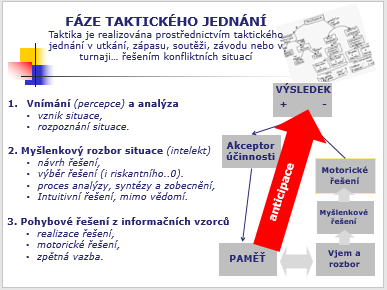 ………………………………………..………………………………………..………………………………………..………………………………………..………………………………………..………………………………………..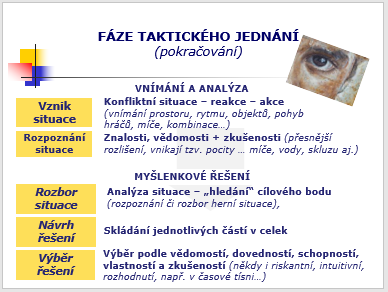 ………………………………………..………………………………………..………………………………………..………………………………………..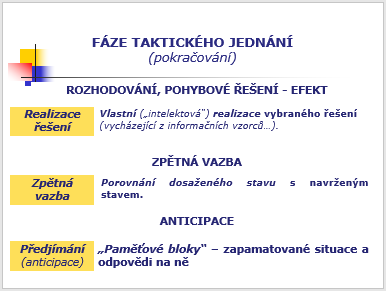 ………………………………………..………………………………………..………………………………………..………………………………………..………………………………………..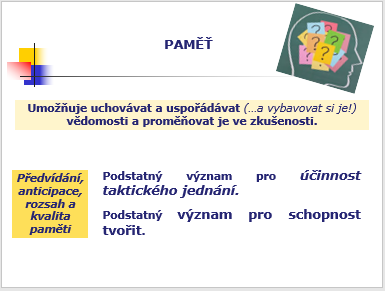 ………………………………………..………………………………………..………………………………………..………………………………………..………………………………………..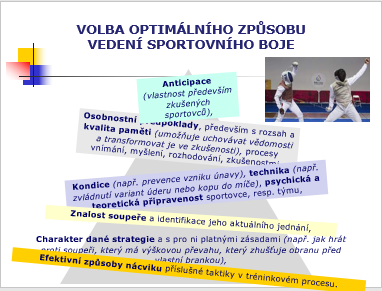 ……………………………………..………………………………………..………………………………………..………………………………………..………………………………………..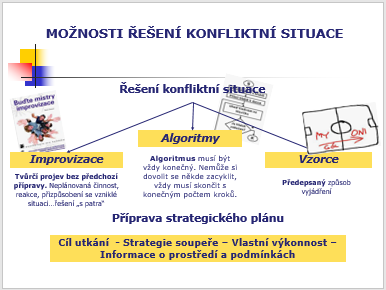 ………………………………………..………………………………………..………………………………………..………………………………………..………………………………………..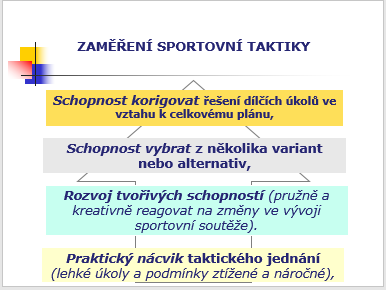 ………………………………………..………………………………………..………………………………………..………………………………………..………………………………………..………………………………………..………………………………………..………………………………………..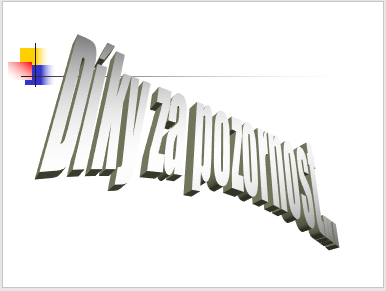 ………………………………………..………………………………………..